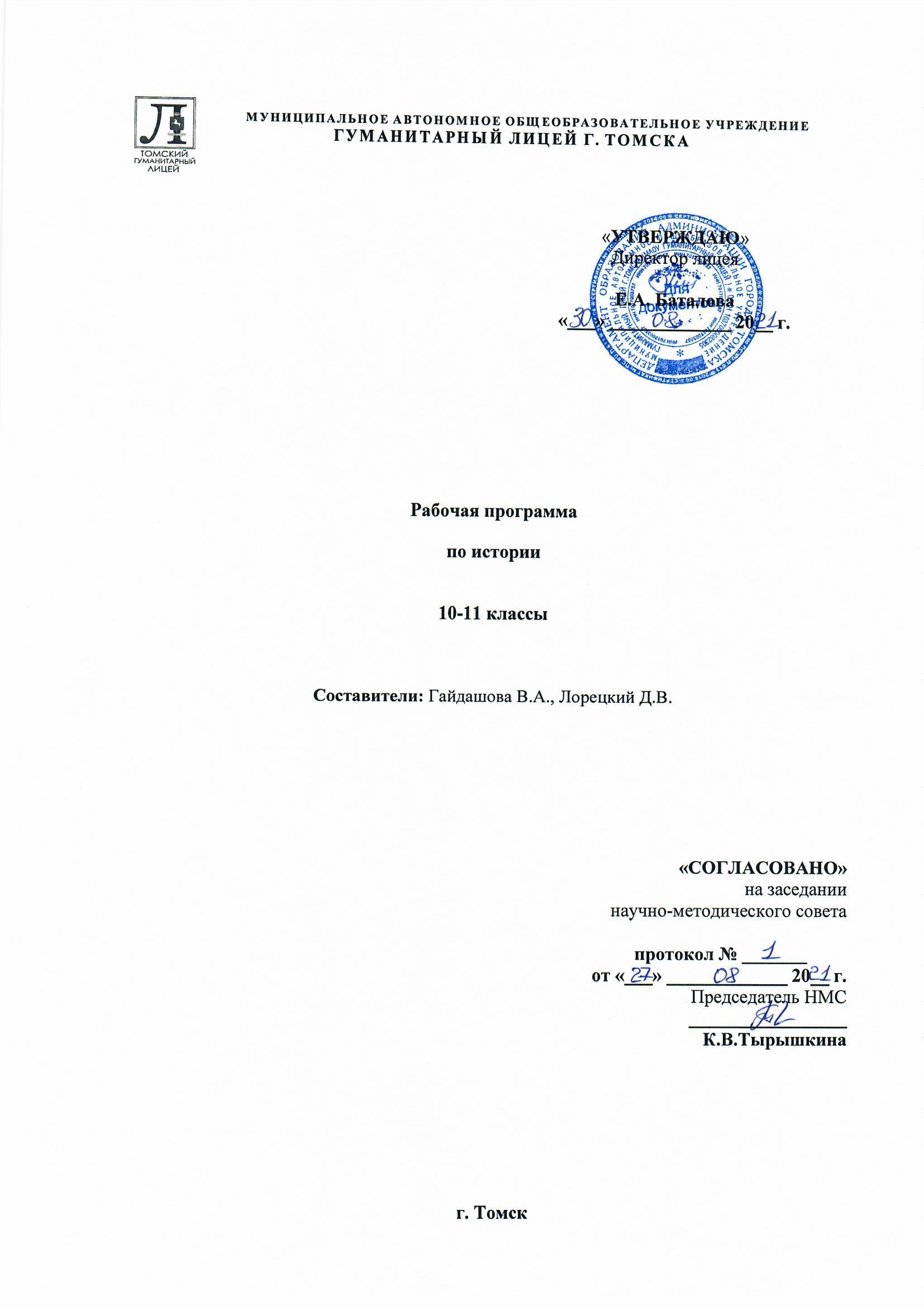 Пояснительная запискаДанная рабочая программа составлена в соответствии с федеральным государственным образовательным стандартом (ФГОС) основного общего образования 2010 года по учебному предмету «История» для 10-11 класса общеобразовательных учреждений. Программа разработана в соответствии с требованиями Историко-культурного стандарта и системно решает задачи изучения истории в средней школе, поставленные Федеральным государственным образовательным стандартом. Программа соответствует базовому уровню изучения предмета «История», утвержденному Министерством образования Российской Федерации в приказе №413 от 6.10.2009. Программа по истории для 10-11 класса является логическим продолжением курса, начатого в 9 классе и охватывает период XX – начала XXI века.  Программа по курсу «История» 10 класса составлена в соответствии с учебным планом образовательного учреждения МАОУ Гуманитарный лицей г. Томск на 2020-2021 учебный год и рассчитана на два года обучения исходя из нагрузки в размере 2 часов учебного времени в неделю для технологического профиля обучения. Таким образом, полный объем отведенного времени на изучение предмета «История» в технологическом классе составляет 136 часов учебного времени в течении двух лет обучения. Это соответствует базовому уровню изучения предмета «История», предусмотренному нормами и положениями, утвержденными Министерством народного просвещения. Цели курса:1.	формирование общей картины исторического развития человечества, получение учениками представлений об общих, ведущих процессах, явлениях и понятиях;2.	развитие умений по применению исторических знаний в жизни;3.	приобщение учащихся к национальным и мировым культурным традициям, воспитание патриотизма, формирование гражданского самосознания.Достижение поставленных целей происходит через реализацию следующих образовательных и воспитательных задач:Основными образовательными задачами курса являются:1.	формирование исторического мышления учащихся;2.	развитие умений работы с книгой и с картографическим материалом;3.	формирование навыков пересказа материала учебника, ответа на фактологические и проблемные вопросы;4.	формирование умений пользоваться историческими терминами и понятиями, знание важнейших дат исторических событий;5.	формирование знаний о взаимодействии человека с окружающей средой, об экономическом развитии обществ мира и России в эпоху Нового времени, о политическом и социальном строе в эпоху Нового времени, знаний о наиболее ярких личностях эпохи;6.	формирование умений охарактеризовать события, образ жизни в эпоху Нового времени;7.	формирование представлений о политических институтах и умений оперировать этими понятиями (абсолютизм, монархия, законы, нормы морали и т.д.);8.	уделять внимание истории мировых религий – христианства и ислама.В ходе обучения необходимо решить следующие воспитательные задачи:1.	формирование правовой культуры школьников;2.	формирование представлений о возникших  в эпоху Нового времени общечеловеческих ценностях и уважение этих достижений, (достижения в науке, искусстве, литературе, архитектуре и т.д.);3.	развитие познавательных способностей учащихся (видеть красоту в культуре, архитектуре), воспитание потребности испытывать радость от общения с ними;4.	формирование веротерпимости, широту мировоззрения, гуманизм;5.	 развитие личностных качеств школьников на основе примеров из истории нового времени: свободолюбия, патриотизма, мужества, благородства, мудрости.Планируемые результаты освоения учебного предмета:Личностные: воспитание российской гражданской идентичности: патриотизма, уважения к Отечеству, прошлое и настоящее многонационального народа России; осознание своей этнической принадлежности, знание истории, языка, культуры своего народа, своего края, основ культурного наследия народов России и человечества; усвоение гуманистических, демократических и традиционных ценностей многонационального российского общества; воспитание чувства ответственности и долга перед Родиной;формирование ответственного отношения к учению, готовности и способности обучающихся к саморазвитию и самообразованию на основе мотивации к обучению и познанию, осознанному выбору и построению дальнейшей индивидуальной траектории образования на базе ориентировки в мире профессий и профессиональных предпочтений, с учётом устойчивых познавательных интересов, а также на основе формирования уважительного отношения к труду, развития опыта участия в социально значимом труде;формирование целостного мировоззрения, соответствующего современному уровню развития науки и общественной практики, учитывающего социальное, культурное, языковое, духовное многообразие современного мира;формирование осознанного, уважительного и доброжелательного отношения к другому человеку, его мнению, мировоззрению, культуре, языку, вере, гражданской позиции, к истории, культуре, религии, традициям, языкам, ценностям народов России и народов мира; готовности и способности вести диалог с другими людьми и достигать в нём взаимопонимания;освоение социальных норм, правил поведения, ролей и форм социальной жизни в группах и сообществах, включая взрослые и социальные сообщества; участие в школьном самоуправлении и общественной жизни в пределах возрастных компетенций с учётом региональных, этнокультурных, социальных и экономических особенностей;развитие морального сознания и компетентности в решении моральных проблем на основе личностного выбора, формирование нравственных чувств и нравственного поведения, осознанного и ответственного отношения к собственным поступкам;формирование коммуникативной компетентности в общении и сотрудничестве со сверстниками, детьми старшего и младшего возраста, взрослыми в процессе образовательной, общественно полезной, учебно-исследовательской, творческой и других видов деятельности;формирование ценности здорового и безопасного образа жизни; усвоение правил индивидуального и коллективного безопасного поведения в чрезвычайных ситуациях, угрожающих жизни и здоровью людей, правил поведения на транспорте и на дорогах;формирование основ экологической культуры соответствующей современному уровню экологического мышления, развитие опыта экологически ориентированной рефлексивно-оценочной и практической деятельности в жизненных ситуациях;осознание значения семьи в жизни человека и общества, принятие ценности семейной жизни, уважительное и заботливое отношение к членам своей семьи;развитие эстетического сознания через освоение художественного наследия народов России и мира, творческой деятельности эстетического характера.Метапредметные:умение самостоятельно определять цели своего обучения, ставить и формулировать для себя новые задачи в учёбе и познавательной деятельности, развивать мотивы и интересы своей познавательной деятельности;умение самостоятельно планировать пути достижения целей,  в том числе альтернативные,  осознанно выбирать  наиболее эффективные способы решения учебных и познавательных задач;умение соотносить свои действия с планируемыми результатами, осуществлять контроль своей деятельности в процессе достижения результата, определять способы действий в рамках предложенных условий и требований, корректировать свои действия в соответствии с изменяющейся ситуацией;умение оценивать правильность выполнения учебной задачи, собственные возможности её решения;владение основами самоконтроля, самооценки, принятия решений и осуществления осознанного выбора в учебной и познавательной деятельности;умение определять понятия, создавать обобщения, устанавливать аналогии, классифицировать,   самостоятельно выбирать основания и критерии для классификации, устанавливать причинно-следственные связи, строить  логическое рассуждение, умозаключение (индуктивное, дедуктивное  и по аналогии) и делать выводы;умение создавать, применять и преобразовывать знаки и символы, модели и схемы для решения учебных и познавательных задач;смысловое чтение;умение организовывать учебное сотрудничество и совместную деятельность с учителем и сверстниками; работать индивидуально и в группе: находить общее решение и разрешать конфликты на основе согласования позиций и учёта интересов;  формулировать, аргументировать и отстаивать своё мнение;умение осознанно использовать речевые средства в соответствии с задачей коммуникации для выражения своих чувств, мыслей и потребностей; планирования и регуляции своей деятельности; владение устной и письменной речью, монологической контекстной речью;формирование и развитие компетентности в области использования информационно-коммуникационных технологий (далее ИКТ– компетенции);формирование и развитие экологического мышления, умение применять его в познавательной, коммуникативной, социальной практике и профессиональной ориентации.Предметные:формирование основ гражданской, этнонациональной, социальной, культурной самоидентификации личности обучающегося, осмысление им опыта российской истории как части мировой истории, усвоение базовых национальных ценностей современного российского общества: гуманистических и демократических ценностей, идей мира и взаимопонимания между народами, людьми разных культур;овладение базовыми историческими знаниями, а также представлениями о закономерностях развития человеческого общества с древности до наших дней в социальной, экономической, политической, научной и культурной сферах; приобретение опыта историко-культурного, цивилизационного подхода к оценке социальных явлений, современных глобальных процессов;формирование умений применения исторических знаний для осмысления сущности современных общественных явлений, жизни в современном поликультурном, полиэтничном и многоконфессиональном мире;формирование важнейших культурно-исторических ориентиров для гражданской, этнонациональной, социальной, культурной самоидентификации личности, миропонимания и познания современного общества на основе изучения исторического опыта России и человечества;развитие умений искать, анализировать, сопоставлять и оценивать содержащуюся в различных источниках информацию о событиях и явлениях прошлого и настоящего, способностей определять и аргументировать своё  отношение к ней;воспитание уважения к историческому наследию народов России; восприятие традиций исторического диалога, сложившихся в поликультурном, полиэтничном и многоконфессиональном Российском государстве.Содержание программыПервый год обученияИстория РоссииРоссия в Первой мировой войне.Причины и начало Первой мировой войны, цели и планы воюющих сторон. Отношение народа и политических партий к войне. Военные действия на Восточном фронте в 1914—1916 гг. Влияние военного фактора на экономическое и социальное положение в стране. Война и психологическое состояние общества. Человек на фронте и в тылу. «Верхи» в условиях войны. Дискредитация царизма и государственной власти. «Распутинщина». Прогрессивный блок в IV Государственной думе. Нарастание оппозиционых настроений.События февраля .: крушение империиПричины и начало революции. Образование новых органов власти. Отречение Николая II. Двоевластие. Социально-экономическая политика Временного правительства. Политические партии после Февраля. Возвращение из эмиграции В. И. Ленина. «Апрельские тезисы». Политика Временного правительства и российское общество в .Кризисы Временного правительства. Образование первого коалиционного правительства, его внутренняя и внешняя политика. Государственное совещание. Выступление генерала Корнилова и его последствия.События октября . и их последствия.Кризис власти. Курс большевистского руководства на вооруженный захват власти. Вооруженное восстание в Петрограде. II Всероссийский съезд Советов. Установление новой власти в Москве и на местах. Октябрьская революция. Формирование советской государственности. Курс большевистского руководства на вооруженный захват власти. Л.Д.Троцкий. Октябрь в Петрограде. Крах праволиберальной альтернативы. II Всероссийский съезд Советов. Создание коалиционного правительства. Судьба Учредительного собрания. Всероссийский съезд Советов. Формирование советской государственности. Доктрина мировой революции и революционной войны. Брест-Литовский мирный договор. Его условия и последствия.Первые мероприятия большевиковПервые декреты советской власти, их значение. Создание новых органов власти. Союз большевиков с левыми эсерами. Уничтожение национального и сословного неравенства. Созыв и роспуск Учредительного собрания. III Всероссийский съезд Советов. Брестский мир: причины подписания, условия, экономические и политические последствия. Распад коалиции большевиков с левыми эсерами. Экономическая политика советской власти: «красногвардейская атака на капитал». Закон о социализации земли. Установление продовольственной диктатуры. Выступление левых эсеров. Конституция РСФСР . Начало гражданской войны. Первые мероприятия советской власти в области промышленного производства, транспорта, торговли, банковской системы. Курс на ликвидацию товарно-денежных отношений.Гражданская война в РоссииПричины Гражданской войны и ее этапы. Расстановка противоборствующих сил. Первые вспышки Гражданской войны: поход генерала П.Н. Краснова на Петроград, вооруженное сопротивление в Москве, выступления атаманов А.М. Каледина, А.И. Дутова, Г.С. Семенова. Формирование Белого движения. Создание Красной Армии, ее особенности. Выступление Чехословацкого корпуса. Формирование Восточного фронта. Ликвидация советской власти в Поволжье, на Урале, в Сибири и на Дальнем Востоке. «Демократическая контрреволюция». Переворот адмирала А. В. Колчака. Военные действия на Восточном фронте. Конец колчаковского режима. Формирование Южного фронта. Антибольшевистское восстание на Дону. П.Н. Краснов. Добровольческая армия генерала А. И. Деникина. Характер белогвардейской власти на юге. Военные действия на Южном фронте. Разгром армии Деникина. Походы генерала Н. Н. Юденича на Петроград. Белый режим на севере и его падение. Иностранная интервенция: причины, масштаб, формы, районы оккупации. Война с Польшей, ее итоги. Белый Крым. Разгром П. Н. Врангеля. Красный и белый террор в Гражданской войне. Крестьянские выступления в 1920-1921 гг. Кронштадтское восстание: причины и последствия. Причины победы большевиков и поражения их противников.Политика военного коммунизма, ее особенности. Промышленность и сельское хозяйство в период военного коммунизма.  Ускоренная национализация. Переход к продразверстке. Ликвидация товарно-денежных отношений. Новая экономическая политика.Причины перехода к нэпу. Сущность нэпа и его экономические итоги. Советское общество в годы нэпа. Экономические и социальные противоречия нэпа. Хлебозаготовительный кризис: причины, проявления, меры к преодолению.Образование СССР.Предпосылки объединения социалистических республик. Проекты объединения. Подписание Декларации и Договора об образовании СССР. Первая Конституция СССР.Борьба за власть в 1920-е гг.Обострение внутрипартийных разногласий и борьбы за лидерство в партии во время болезни и после смерти В. И. Ленина. Усиление политического влияния И. В. Сталина, разгром «левого» и «правого» уклонов. Причины победы И. В. Сталина во внутрипартийной борьбе. Сращивание государственного и партийного аппарата. Формирование однопартийной системы.Политическая система в СССР в 1930-е гг.Роль партии и идеологии в жизни страны. Огосударствление партийного аппарата. Ликвидация остатков внутрипартийной демократии. Идеологизация общественной жизни. Формирование культу личности И. В. Сталина. Массовые репрессии. Показательные судебные процессы. Принятие второй Конституции СССР. Национальная политика. Социальная система в СССР. Конституция 1936 г. О социальной структуре общества. Рабочий класс источники пополнения. Стахановское движение. Ужесточение трудового законодательства. Социальные последствия коллективизации и раскулачивания. Ограничение административных и гражданских прав крестьянства. Истребление «старых» («буржуазных») кадров интеллигенции. «Спецконтингент». ГУЛАГ как структурная часть советской экономики. Положение верхнего слоя советской социальной системы – номенклатуры.Форсированная модернизация страны: индустриализация и коллективизация.Индустриализация: цели, методы, источники. Первая пятилетка: результаты, социальные проблемы. Вторая пятилетка и ее особенности. Стахановское движение. Итоги первых пятилеток. Причины коллективизации. Раскулачивание. «Головокружение от успехов». Результаты коллективизации. Связь между форсированной индустриализацией и насильственной коллективизацией.Внешняя политика СССР в 1920-1930-е гг.Международные отношения в 1920-е гг. Внешняя политика России. Генуэзская конференция. Советско-германские договоры в Рапалло, их экономические и политические последствия. Эра пацифизма. Пакт Бриана-Келлога.  Международная обстановка во время и после Гражданской войны. Эволюция взглядов Ленина на идею мировой революции. Перенесение акцента на нормализацию отношений с мировым сообществом. Прорыв изоляции. Генуэзская конференция. Рапалльский договор. Новый курс Коминтерна. Международное признание СССР. Экономическое и политическое сотрудничество СССР и Германии. Усиление международной напряженности в конце 20-х гг.Изменение внешнеполитического курса СССР после прихода к власти в Германии А. Гитлера. Принятие СССР в Лигу Наций. Борьба СССР за создание системы коллективной безопасности. Коминтерн: курс на создание единого антифашистского фронта. СССР и война в Испании. Дальневосточная политика СССР. События у озера Хасан и реки Халхин-Гол. Мюнхенское соглашение. Советско-англо-французские переговоры. Сближение СССР и Германии. Договор о ненападении СССР и Германии и секретные протоколы. Начало Второй мировой войны и Советский Союз. Включение в состав СССР Западной Украины и Западной Белоруссии. Война с Финляндией и ее итоги. Включение в состав СССР Прибалтики, Бессарабии и Северной Буковины. Советско-германские отношения накануне войны.Культура России в первой половине XX в.Серебряный век русской культуры. Духовное состояние общества в началеXX в. Основные тенденции развития русской культуры начала XX в. Просвещение. Открытия российских ученых в науке и технике. Русская философия: поиски общественного идеала. Литература: традиции реализма и новые направления. Декаданс. Поэзия Серебряного века: символизм, футуризм, акмеизм. Изобразительное искусство: русский авангард, «Мир искусства», «Голубая роза», «Бубновый валет». Скульптура, архитектура, музыка, балет, театр, исполнительское искусство: традиции и новаторство. «Русские сезоны» С. Дягилева. Рождение кинематографа. Российская культура началаXXв. – составная часть мировой культуры.Борьба с неграмотностью. Строительство советской школы. Начало создания «новой интеллигенции». Партийный контроль над духовной жизнью. Первая волна эмиграции. Сменовеховство. Большевики и церковь. Начало «нового искусства». Пролеткульт. Российская ассоциация пролетарских писателей. Новые имена и новые тенденции в литературе, изобразительном искусстве, музыке, театре, кинематографе.Культурная революция: задачи и направления. Развитие образования. Партийно-государственный контроль над наукой. Достижения советской физической школы, химиков, биологов, геологов. Утверждение метода социалистического реализма в литературе и искусстве. Переход от относительной свободы творчества к подконтрольным партии творческим союзам. М. Горький. Советский кинематограф. Музыкальное творчество. Песенное искусство. Живопись. Литература. Театр.СССР накануне Великой Отечественной войныРеализация третьего пятилетнего плана. Мероприятия по укреплению коллективных хозяйств. Подготовка страны к военным действиям. Модернизация вооруженных и советские военные технологии. Внешняя политика СССР в условиях начала Второй мировой войны. Соотношение сил Германии и СССР.Начальный период Великой Отечественной войныВторжение немецких войск. Первые мероприятия советского правительства по организации отпора врагу. Силы и планы сторон. Оборонительные сражения летом- осенью . Героизм советских воинов. Причины неудач Красной Армии. Битва за Москву. Разгром немецких войск под Москвой. Героическая оборона Ленинграда.Коренной перелом в Великой Отечественной войнеНемецкое наступление . и предпосылки коренного перелома. Зимнее наступление Красной Армии, его итоги. Неудачи советских войск в Крыму и под Харьковом. Летнее наступление немецких войск. Приказ № 227. Начало Сталинградской битвы. Нацистский «новый порядок» на оккупированной территории, массовое уничтожение людей. Партизанское и подпольное движение. Создание антигитлеровской коалиции. Итоги первого этапа войны.Битва за Кавказ. Разгром немецких войск под Сталинградом. Начало изгнания захватчиков с советской земли. Результаты зимнего наступления Красной Армии. Битва на Курской дуге, ее итоги и значение. Битва за Днепр. Итоги второго периода войны. СССР на завершающем этапе Великой Отечественной войныВоенно-стратегическая обстановка на Восточном фронте к началу . «Десять сталинских ударов». Освобождение Европы от фашизма. Берлинская операция. Капитуляция фашистской Германии. Разгром японских войск в Маньчжурии. Причины победы Советского Союза. Итоги войны.Международные отношения периода Второй мировой войныФормирование антигитлеровской коалиции. «Ленд-лиз». Атлантическая хартия. Тегеранская конференция. Проблема открытия второго фронта. Крымская (Ялтинская) конференция. Потсдамская конференция. Архитектура международного порядка, установленного после Второй мировой войны. Создание ООН.Тыл в годы войныЭвакуация. Экономика советского тыла. Героический труд в тылу. Наука в годы войны. Церковь в период Великой Отечественной войны. Морально-психологическое состояние советских людей. Героический труд. Жизнь и быт. Культура в годы войны.Всеобщая историяПервая мировая война и становление Версальско-Вашингтонской системы международных отношенийВоенные действия на фронтах Первой мировой войны. Западный и Восточный фронты. Положение в тылу. Нужда и бедствия населения. Государственное регулирование экономики. Военно-государственный капитализм. Война и общественное мнение. Антивоенное и революционное движение. Революции в России. Брестский мир. Поражение Центральных держав. Распад Австро-Венгерской, Османской и Российской империй. Компьенское перемирие. Итоги Первой мировой войны.Политическая и экономическая обстановка после окончания Первой мировой войны. Новые государства. Противоречия между победителями. Парижская мирная конференция. Лига Наций. Система мандатов на управление колониями. Версальский договор с Германией. Мирные договоры с союзниками Германии. Территориальные изменения. Военные ограничения. Вопрос о репатриациях. Вашингтонская конференция. Договоры 4, 5 и 9 держав. Противоречия между участниками Вашингтонской конференции. Историческое значение Версальско-Вашингтонской системы.Послевоенное десятилетие в капиталистическом мире: США и страны Европы в 1920-е гг.Подъём рабочего и демократического движения. Влияние Советской России. III (Коммунистический) Интернационал. Его устав и программа. Революции в Австрии и Венгрии. Ноябрьская революция в Германии. Советские республики в Бремене, Баварии и Венгрии. Политические и социальные реформы в странах Западной Европы. «Красное двухлетие». Движение солидарности с Советской Россией.Подъём экономики. Конвейерное производство и массовая автомобилизация в США. Новые монополистические промышленные и финансовые корпорации. Ослабление государственного вмешательства в экономику. Перемены в образе жизни.Мировой экономический кризис 1929-1933 гг.: пути преодоления экономической катастрофыПричины кризиса. Падение промышленного и сельскохозяйственного производства в основных капиталистических странах. Социальные последствия кризиса. Недостаточность рыночного регулирования. Экономическая теория Кейнса. Вмешательство государства в экономику и социальные отношения.США в 1930-е гг.: «Новый курс Ф. Рузвельта».Особенности экономического кризиса в США. Политика администрации Г. Гувера. Приход к власти Ф. Рузвельта и провозглашение «нового курса». Сущность «нового курса»: расширение государственного вмешательства в экономику. «Банковские каникулы». Сельскохозяйственная политика. Массовые социальные движения. Движения панацей. Социальные преобразования «нового курса».Демократические страны Европы в 1930-е гг.: Франция и Великобритания«Национальное правительство» в Великобритании. Антикризисные меры правительства Макдональда. Угроза фашизма во Франции. События 6 февраля 1934 г. Подъём антифашистского движения. Соглашение Коммунистической и Социалистической партий о единстве действий. Поворот в политике Коминтерна. Формирование Народного фронта. Программа Народного фронта. Правительство Народного фронта. Основные мероприятия Народного фронта. Раскол Народного фронта.Установление и сущность тоталитарных режимов в Европе: Германия, Италия и ИспанияОсновные черты и национальные особенности фашизма. Фашизм в Италии. «Поход на Рим». Правительство Б. Муссолини. Фашизм в Германии. Возникновение нацистской (национал-социалистической) партии. Её характерные черты и особенности. Штурмовые отряды. «Пивной путч» А. Гитлера и его провал. Тоталитарные и авторитарные режимы: сходство и различия. Установление тоталитарного фашистского режима в Италии. Идеология и политика итальянского фашизма. Установление тоталитарного нацистского режима в Германии. Причины роста влияния нацизма. Выборы 1932 г. в рейхстаг и назначение А. Гитлера главой правительства. Поджог Рейхстага и выборы 5 марта 1933 г. Преследования коммунистов и социал-демократов. Единовластие нацистской партии. Нацистский террористический режим. Расизм и антисемитизм. Проповедь агрессии и территориальных захватов. Подготовка к новой войне. «Франкизм» в Испании.Япония в первой половине XX в.: влияние милитаризма и расширение империи.Развитие Китая в первой половине XX в.: эпоха революционных потрясенийТрадиции и модернизация в странах Японии и Китая. Экспансионистская политика Японии. Китай на пути к модернизации. Буржуазная революция 1911-1912 гг. национальная великая революция в Китае. Гоминьдан и Коммунистическая партия Китая. Гражданская война в Китае.Индия в первой половине XX в.: начало национально-освободительной борьбы с британской метрополией«Гандизм» и политика ненасильственного сопротивления. Индийский национальный конгресс. Мир во Второй мировой войне«Странная война» на Западном фронте. Поражение Франции. Режим Виши. «Битва за Англию». Нападение фашистской Италии на Грецию. Нападение фашистской Германии и её союзников на Грецию и Югославию. Фашистский «новый порядок» в Европе. Начало движения Сопротивления. Генерал де Голль и движение «Свободная Франция». Позиция Коминтерна. Нападение Германии и её союзников на СССР. Наступление войск Германии и её союзников.  Агрессия Японии на Тихом океане и в странах Юго-Восточной Азии. Пёрл-Харбор. Японская оккупация стран Юго-Восточной Азии. Причины военных успехов Японии. Наступление англо-американских войск в Северной Африке. Высадка союзников в Италии. Крах фашистского режима Муссолини. Переход Италии на сторону антигитлеровской коалиции. Высадка союзников во Франции. Создание второго фронта против Германии. Подъём движения Сопротивления. Освобождение Европы. Вопрос о власти в освобождённых странах.Второй год обученияИстория РоссииСССР в восстановительный периодПослевоенное восстановление хозяйства. Состояние экономики страны после окончания войны. Экономические последствия Великой Отечественной войны. Экономические дискуссии 1945-1946 гг. Восстановление и развитие промышленности. Трудности и проблемы сельского хозяйства. Жизнь и быт людей. Политическое развитие страны в 1945-1953 гг.«Демократический импульс» войны. Изменения в структурах власти. Усиление роли государства во всех сферах жизни общества. Новый виток репрессий. Компания по борьбе с «безродным» космополитизмом. Национальная политика. Система ГУЛАГа. Идеология и культура. Эволюция официальной идеологии. Образование. Противоречия в развитии литературы, театра, кино. Научные дискуссии.Внешняя политика СССР в начальный период «холодной войны»Причины и начало «холодной войны».  Укрепление статуса СССР как великой мировой державы. «Биполярный» мир. Роль и место ООН в системе международных отношений. Противостояние СССР и США в Европе. Первый «берлинский кризис». Раскол Германии. Политика укрепления социалистического лагеря и его союзников. Начало эпохи локальных военных конфликтов. СССР в корейской войне.Первые попытки реформ и ХХ съезд КПСССмерть Сталина и борьба за власть. Г.М. Маленков. Л.П. Берия. Н.С. Хрущев. XX съезд КПСС. Критика культа личности и ее пределы. Начало реабилитации жертв политических репрессий. Реорганизация государственных органов, партийных и общественных организаций. Третья Программа КПСС (.). Разработка новой Конституции СССР. Отстранение от власти Н.С. Хрущева.Экономический курс Г. М. Маленкова. Сельскохозяйственная политика Хрущева. Начало освоения целинных и залежных земель. Реформа управления промышленностью. Создание совнархозов. Научно-техническая революция в СССР. Запуск первого искусственного спутника Земли, первый пилотируемый полет в космос Ю.А. Гагарина. Особенности социальной политики. Жилищное строительство.Политика «мирного сосуществования» и конфликты «холодной войны»Выработка новых подходов во внешней политике. Мирное сосуществование государств с различным общественным строем. Возобновление диалога с Западом. Попытки начала разоружения. Берлинский кризис . Карибский кризис ., его преодоление. Поиски новых подходов в отношениях со странами социализма. Организация Варшавского договора. КПСС и международное коммунистическое и рабочее движение. Отношения СССР со странами «третьего мира».Внутренняя политика СССР во второй половине 1960-х – первой половине 1980-х гг.Консервация политического режима. Л. . Брежнев. Курс на «стабильность кадров». XXIII съезд КПСС и проведение «контрреформ» в политической сфере. Усиление роли армии и органов безопасности. Конституция СССР .Экономика «развитого социализма». Предпосылки и основные задачи реформирования экономики СССР. Аграрная реформа . и ее результаты. Реформы в промышленности: цели, содержание, результаты. Нарастающее отставание СССР в научно-технической сфере. Особенности социальной политики.Внешняя политика СССР во второй половине 1960-х – первой половине 1980-х гг.Установление военно-стратегического паритета между СССР и США. Переход к политике разрядки международной напряженности в отношениях Восток—Запад. Совещание по безопасности и сотрудничеству в Европе. СССР в региональных конфликтах. Афганская война. Завершение периода разрядки. Отношения СССР со странами социализма. «Доктрина Брежнева».Политика перестройки: первые шагиСмерть Л.И. Брежнева. Ю.В. Андропов. К.У. Черненко. М.С. Горбачев. Всесоюзная партийная конференция и реформа политической системы. Проведение выборов народных депутатов СССР и I Съезд народных депутатов СССР (.). Возрождение российской многопартийности. Национальная политика и межнациональные отношения. Экономические реформы 1985-1991 гг. Политика гласности: достижения и издержки. Новое политическое мышление и завершение «холодной войны»Концепция нового политического мышления. Нормализация отношений с Западом. Начало разоружения. Разблокирование региональных конфликтов. Вывод советских войск из Афганистана. Распад социалистической системы. Роспуск СЭВ и Организации Варшавского договора. Итоги и последствия политики нового мышления.Кризис и распад советского обществаАвгустовский политический кризис . и его последствия. Позиция республиканских лидеров и национальных элит. Последний этап «перестройки»: 1990–1991 гг. Отмена 6-й статьи Конституции СССР о руководящей роли КПСС. Становление многопартийности. Кризис в КПСС и создание Коммунистической партии РСФСР. Первый съезд народных депутатов РСФСР и его решения. Б.Н. Ельцин – единый лидер демократических сил. Противостояние союзной (Горбачев) и российской (Ельцин) власти. Введение поста президента и избрание М.С. Горбачева Президентом СССР. Учреждение в РСФСР Конституционного суда и складывание системы разделения властей. Дестабилизирующая роль «войны законов» (союзного и республиканского законодательства). Углубление политического кризиса. Роспуск КПСС. Провозглашение союзными республиками независимости. Распад СССР. Образование СНГ. Культура России во второй половине ХХ века»Идеология и культура в 1945-1953 гг. Восстановление «железного занавеса». Идеологические кампании в литературе, театре, кино, музыке. Развитие образования: достижения и проблемы. Научные дискуссии. Разгром генетики.«Оттепель» в духовной жизни. Преодоление сталинизма в литературе и искусстве. Границы десталинизации в сфере культуры, «дело Пастернака». Ослабление идеологического давления в области музыкального искусства, живописи, кинематографии. Развитие науки, открытия советских ученых в важнейших областях науки. Достижения советского спорта. Развитие образования, реформа школы .Исторические условия развития культуры. Литература. Кинематограф. Музыка. Театр. Изобразительное искусство. Средства массовой информации. Российский спорт. Традиционные религии в современной России.Рыночные преобразования в российской экономике.Правительство реформаторов во главе с Е.Т. Гайдаром. Начало радикальных экономических преобразований. Либерализация цен. «Шоковая терапия». Ваучерная приватизация. Долларизация экономики. Гиперинфляция, рост цен и падение жизненного уровня населения. Безработица. «Черный» рынок и криминализация жизни. Рост недовольства граждан первыми результатами экономических реформ. Особенности осуществления реформ в регионах России.Политическое развитие Российской Федерации в 1990-е гг.От сотрудничества к противостоянию исполнительной и законодательной власти в 1992–1993 гг. Решение Конституционного суда РФ по «делу КПСС». Нарастание политико-конституционного кризиса в условиях ухудшения экономической ситуации. Апрельский референдум 1993 г. – попытка правового разрешения политического кризиса. Указ Б.Н. Ельцина № 1400 и его оценка Конституционным судом. Ликвидация Советов и создание новой системы государственного устройства. Принятие Конституции России 1993 года и ее значение. Полномочия президента как главы государства и гаранта Конституции. Становление российского парламентаризма. Разделение властей. Проблемы построения федеративного государства. Утверждение государственной символики. Обострение межнациональных и межконфессиональных отношений в 1990-е гг. Подписание Федеративного договора (1992) и отдельных соглашений центра с республиками. Договор с Татарстаном как способ восстановления федеративных отношений с республикой и восстановления территориальной целостности страны. Взаимоотношения Центра и субъектов Федерации.Геополитическое положение и внешняя политика России в 1990-е гг.Новые приоритеты внешней политики. Мировое признание новой России суверенным государством. Россия – правопреемник СССР на международной арене. Значение сохранения Россией статуса ядерной державы. Взаимоотношения с США и странами Запада. Подписание Договора СНВ-2 (1993). Присоединение России к «большой семерке». Усиление антизападных настроений как результат бомбежек Югославии и расширения НАТО на Восток. Россия на постсоветском пространстве. СНГ и союз с Белоруссией. Военно-политическое сотрудничество в рамках СНГ. Восточный вектор российской внешней политики в 1990-е гг. Политическая сфера и экономическая система России в начале XXI в.Политические и экономические приоритеты. Первое и второе президентства В.В. Путина. Президентство Д.А. Медведева. Президентские выборы 2012 г. Избрание В.В. Путина президентом. Государственная Дума. Многопартийность. Политические партии и электорат. Федерализм и сепаратизм. Восстановление единого правового пространства страны. Разграничение властных полномочий центра и регионов. Террористическая угроза. Построение вертикали власти и гражданское общество. Стратегия развития страны. Экономическое развитие в 2000-е годы. Финансовое положение. Рыночная экономика и монополии. Экономический подъем 1999–2007 гг. и кризис 2008 г. Структура экономики, роль нефтегазового сектора и задачи инновационного развития. Сельское хозяйство.Внешняя политика России в начале XXI в.Внешняя политика в конце XX – начале XXI в. Внешнеполитический курс В.В. Путина. Постепенное восстановление лидирующих позиций России в международных отношениях. Современная концепция российской внешней политики в условиях многополярного мира. Участие в международной борьбе с терроризмом и в урегулировании локальных конфликтов. Центробежные и партнерские тенденции в СНГ. СНГ и ЕврАзЭС. Отношения с США и Евросоюзом. Вступление России в Совет Европы. Деятельность «большой двадцатки». Переговоры о вступлении в ВТО. Дальневосточное и другие направления политики России.Духовная жизнь в постсоветской РоссииПовышение общественной роли СМИ как «четвертой власти». Коммерциализация культуры. Ведущие тенденции в развитии образования и науки. Система платного образования. Сокращение финансирования науки, падение престижа научного труда. «Утечка мозгов» за рубеж. Основные достижения российских ученых и невостребованность результатов их открытий. Религиозные конфессии и повышение их роли в жизни страны. Предоставление церкви налоговых льгот. Передача государством зданий и предметов культа для религиозных нужд. Особенности развития современной художественной культуры: литературы, киноискусства, театра, изобразительного искусства. Процессы глобализации и массовая культура.Всеобщая историяСоединённые Штаты Америки второй половине XX в.Президент Г. Трумэн. Программа «справедливого курса». Усиление реакционных и консервативных тенденций. Антирабочее и антикоммунистическое законодательство. Президент Д. Эйзенхауэр. Его внутренняя и внешняя политика. Окончание войны в Корее. Президент Дж. Кеннеди. Меры против расовой сегрегации.Преобладание США в темпах научно-технической революции и в области высоких технологий. Борьба против бедности и расовой сегрегации. Программы помощи малоимущим семьям. Президент Р. Рейган и политика «рейганомики».Экономика и политика США на рубеже XX–XXI вв. Президент Б. Клинтон. Экономическая и социальная политика его правительства. Избрание президента Дж. Буша-младшего. Борьба против терроризма. Возвращение к политике социального консерватизма. Экономическое соперничество США с Китаем. Президент США Б. Обама.Начало европейской интеграции и страны Европы второй половины XX в.Великобритания. Приход к власти лейбористов. Создание системы «смешанной экономики» и государственного социального страхования. Выборы 1951 г. и возвращение к власти консерваторов. Их политика в области экономики и социальных отношений. Правительство лейбористов. Усиление государственного регулирования экономики и расширение системы социального обеспечения за счёт роста налогов. Победа консерваторов на парламентских выборах 1970 г. Премьер-министр М.Тэтчер и её политика тэтчеризма. «Новый лейборизм». Т. Блэр и его взгляды. Политика правительства Блэра. Особенности позиции Великобритании в Европейском союзе. Выборы 2010 г. Поражение лейбористов. Коалиционное правительство во главе с консерваторами.Франция. Правительство де Голля. Временный режим. Выборы в Учредительное собрание. Трёхпартийная коалиция. Основные мероприятия Временного правительства. Конституция Четвёртой республики. Кризис Четвёртой республики. Мятежи ультраколониалистов. Возвращение к власти генерала де Голля. Конституция Пятой республики. Президентская система правления. Политика президента де Голля. Движения протеста студентов, молодёжи, рабочих. Избрание президентом Франции лидера Социалистической партии Ф. Миттерана. Правительство левых сил с участием коммунистов. Основные мероприятия правительства левых сил. Противоречия внутри правительства левых сил. Рост крайне правых, расистских и антисемитских настроений. Президент Ж. Ширак. Политика «сосуществования» левых и правых сил. Рост иммиграции и усиление националистических настроений. Правительство правых. Президент Н. Саркози и его политика.Германия. Конституция 1949 г. Партийно-политическая система ФРГ. «Общий договор». Постепенное возрождение западно-германской армии. «Социальное рыночное хозяйство». «Экономическое чудо» в Германии в периода руководства К. Аденауэра. «Большая коалиция». «Малая коалиция». Канцлер В. Брандт. Новая восточная политика ФРГ. Парламентская и внепарламентская оппозиции. Террористические группы «Красной Армии». Преодоление разрыва между Западными и Восточными землями. Победа «красно-зелёной коалиции». Борьба партий и образование новой «большой коалиции».Италия. Установление республики. Конституция 1947 г. Трёхпартийная коалиция. Исключение коммунистов из правительства. Раскол рабочего и профсоюзного движения. Аграрная реформа. Различия Севера и Юга Италии. Коалиция левого центра. Массовые движения протеста. Нелегальные террористические группы «красных бригад». Конец левого центра. Неустойчивость правительства. Упадок прежних политических партий. Новые политические группировки. Нестабильность политической жизни. Рост коррупции и борьба с ней.Европейская интеграция. Идейные, политические и экономические предпосылки интеграции стран Западной Европы. Европейское объединение угля и стали. Общий рынок и Ассоциация свободной торговли. Расширение Общего рынка. Наднациональные органы власти. Единый Европейский акт. Европейский союз. Противоречия внутри Европейского союза.Япония во второй половине XX в.Конституция 1947 г. Роль императора. Партийно-политическая система. Экономическое развитие. Земельная реформа. Научно-техническая революция и промышленный подъём. Внешняя политика Японии. Правящая партия и оппозиция. Проблема «северных территорий». Экономическое развитие Японии в конце XX — начале XXI в. Политическая система Японии и борьба партий. Внешняя политика Японии. Продолжение споров о «северных территориях».Завершение гражданской войны в Китае и создание Китайской народной республики: Китай во второй половине XX в.Китай в эпоху «маоизма». Культурная революция в Китае. Реформы Дэн Сяопина в Китае. Экономические и технические достижения. Причины быстрого развития китайской экономики.Локальные военные конфликты и противоречия второй половины XX в.: история и современностьОбразование двух военно-политических блоков и «холодная война» между ними. Доктрина Трумэна и план Маршалла. Раскол Германии. Гонка вооружений. Война в Корее. Образование государства Израиль. Первая Арабо-израильская война. Борьба за независимость стран Северной Африки. Колониальные войны. Интервенция США во Вьетнаме и её провал. Объединение Северного и Южного Вьетнама под руководством коммунистов. Новые арабо-израильские войны. Вторжение Ирака в Кувейт. Этнические и религиозные войны в Руанде и в Судане. Распад Югославии и военные действия в Боснии и Герцеговине. Отделение Косово от Сербии. Военные действия израильской армии в Ливане. Усиление международного терроризма. Вторжение США в Афганистан. Война США и их союзников против Ирака.Международные отношения второй половины XX в.: от распада колониальной системы до «падения» двухполюсного миропорядкаЗавоевание независимости странами Юго-Восточной Азии. Освобождение стран Ближнего Востока.  Бандунгская конференция. Движение Неприсоединения. Помощь Советского Союза странам третьего мира. Образование Содружества Наций. Распад СССР и изменение международной обстановки. Превращение США в единственную сверхдержаву. Официальное прекращение «холодной войны». Страны третьего мира на путях «догоняющего развития»Страны Латинской Америки. Модернизация и переход к политике неолиберализма в ряде стран Латинской Америки. Революционные движения в Перу, Чили, Никарагуа. «Некапиталистический путь развития».Страны Юго-Восточной Азии. Основные проблемы социально-экономического и политического развития Индии. «Зелёная революция». Этнические и религиозные противоречия. Сепаратистские движения. Война между Пакистаном и Индией. Создание государства Бангладеш. «Направляемая демократия» в Индонезии. Попытка военного переворота, организованного коммунистами. Авторитарный военный режим генерала Сухарто.«Азиатские тигры»: Южная Корея, Тайвань, Сингапур. Их экономическое и политическое развитие.Страны Ближнего и Среднего Востока и Северной Африки. Нефтедобывающие страны. Особенности их экономики и политики. «Исламская революция» в Иране.Глобализация и интеграция как ведущие процессы современного мирового исторического развитияПонятие «глобализация». Мировые рынки финансов, товаров и услуг. Мировое информационное пространство. Ликвидация ограничений для перемещения капиталов, товаров, услуг и рабочей силы в странах Европейского союза. Расширение полномочий наднациональных руководящих органов Европейского союза. Введение общей европейской валюты. Вступление в Европейский союз новых государств. Противоречия между участниками Европейского союза. Продолжение процесса интеграции в американских странах. НАФТА и Меркосур. АСЕАН. Интеграционные процессы в Азиатско-тихоокеанском регионе. Антиглобалистское движение.  Новый период развития постиндустриального общества. Информационная экономика. Роль Интернета. Сдвиги в общественной психологии и сознании. Перемены в партийно-политической системе. Новые общественные организации и движения.Тематическое планирование. Первый год обученияКалендарно-тематическое планирование. Второй год обученияСписок рекомендованной литературы и источниковИнтернет-ресурсы:Исторический портал «История.РФ» - https://histrf.ru/Сайт Российского исторического общества - https://historyrussia.org/Исторический портал «Руниверс» - https://runivers.ru/Обобщенный банк данных «Мемориал» - банк данных о защитниках Отечества, погибших, умерших и пропавших без вести в период Великой Отечественной войны и послевоенный период - https://obd-memorial.ru/html/Исторический портал «Хронос. Всемирная история в интернете» - http://hrono.ru/Российский общеобразовательный Портал - http://www.school.edu.ruЛитература:История России. 10 класс. Учебник для общеобразовательных организаций. В трех частях. Под ред. А.В. Торкунова. М.: Просвещение. 2016.Загладин Н.В., Белоусов Л.С. Всеобщая история. Новейшая история. 1914 г. – начало XXI в. Учебник для общеобразовательных организаций. Базовый и углубленный уровни. М.: Русское слово. 2019.Семенникова Л.И. Россия в мировом сообществе цивилизаций. М.: КДУ им. М.В. Ломоносова. 2009.Шубин А.В. Великая Российская революция. От Февраля к Октябрю 1917 года. М.: ООО «Родина МЕДИА». 2014.Барсенков А.С., Вдовин А.И. История России 1917-2009 гг. М.: Аспект Пресс. 2010Учебный периодТема урокаКоличество часовТип урокаЭлементы содержанияВид контроляФормирование универсальных учебных действий (предметные)I полугодиеI полугодиеI полугодиеI полугодиеI полугодиеI полугодиеI полугодие1 неделяВводный урок «Специфика изучения истории России XX в.»Россия и мир в Первой мировой войне11Урок систематизации знанийУрок открытия новых знанийРоссия в конце XIX-XX вв. Основные проблемы российского общества.Складывание и развитие революционной ситуации в России начала XX в.Основные классовые противоречия в российском обществеПредпосылки войны. Причины войны.Участники военных действий и их интересы.Место Первой мировой войны в памяти российского обществаУстный опросУстный опросЗнать периодизацию истории России и подходы к ней.Знать структуру методического пособия по историиУметь работать с учебником Знать периодизации Первой мировой войныУметь характеризовать интересы сторон в войнеОпределять причины войныЗнать основные события и хронологию военных действий2 неделяРоссия в Первой мировой войне.2Урок открытия новых знанийВоенные действия на Восточном фронте в 1914—1916 гг. Влияние военного фактора на экономическое и социальное положение в стране. Война и психологическое состояние общества.Политические партии в период войныТест Знать периодизации Первой мировой войныУметь характеризовать интересы сторон в войнеОпределять причины войныЗнать основные события и хронологию военных действий3 неделяВеликая российскаяреволюция: февраль 1917 г. Образование и кризисы Временного правительства2Урок открытия новых знанийПричины революцииСвержение монархии и формирование республиканского государстваСостав и политика временного правительства.Двоевластие.Работа с текстом исторического источникаЗнать причины революцииУметь характеризовать интересы участников революционных событийЗнать периодизацию и хронологию революцииУметь характеризовать последствия революции для развития российской государственности и общества4 неделяВеликая российская революция: развитие революционных событий летом 1917 г.2Урок рефлексииКризисы временного правительства.Борьба за власть между партиями и движениямиПоложение большевиковРабота с текстом исторического источникаУметь характеризовать причины кризисов временного правительства.Уметь характеризовать обстановку в столице и провинциях России.5 неделяВеликая российскаяреволюция: октябрь 1917 г. Социалистический этап революции2Урок систематизации знанийОктябрьское вооруженное восстание.Причины успеха большевиков.Разгон Учредительного собрания.Формирование предпосылок гражданской войны.Формирование советской государственностиТест Знать объективные и субъективные причины октябрьской революции.Уметь характеризовать устремления большевистской партии и ее противников.Знать хронологию октябрьского государственного переворота.6 неделяПервые мероприятия большевиков2Урок открытия новых знанийЭкономическая политика большевиков.Формирование архитектуры государственной власти.Оппозиция большевикам.«Идеологизация» государственного управления.Борьба большевиков с оппозициейУстный опросЗнать основные мероприятия большевистского правительства.Уметь характеризовать значение разгона Учредительного собрания.Характеризовать специфику большевистского политического курса.7 неделяГражданская война в России2Урок открытия новых знанийПричины Гражданской войны и ее этапы. Расстановка противоборствующих сил. Формирование Белого движения. Создание Красной Армии. Иностранная интервенция: причины, масштаб, формы, районы оккупации.Окончание Гражданской войны. Причины победы красных. «Военный коммунизм»ТестЗнать периодизацию и основные события Гражданской войны. Критически анализировать различные подходы в освещении событий Гражданской войны. Участвовать в разработке проекта «Красный и белый террор» Извлекать информацию из различных источников.Уметь работать с картой военных действий.8 неделяКонтрольная работа по материалам раздела «Россия в годы «великих потрясений»Идеология и культурапериода Гражданской войны11Урок развивающего контроляМесто идеологии в политике большевиков периода гражданской войны.Идеологизация искусства и культурыТест Работа с произведениями изобразительного искусства и литературыЗнать специфику советского авангардного искусства.Характеризовать значение идеологизации сферы искусства9 неделяЭкономический кризис и сущность нэпа.2Урок открытия нового знанияЭкономические последствия гражданской войны и политики «военного коммунизма».«Малая гражданская война». Крестьянские выступления в 1920—1921 гг. Кронштадтское восстание.Причины и периодизация НЭПа.Основные мероприятия НЭПа.Кризисы НЭПа.ТестЗнать основные мероприятия НЭПаХарактеризовать экономику России после Гражданской войны.Знать причины перехода к НЭПу.Характеризовать причины кризисов НЭПа и их сущность10 неделяОбразование СССР и национальная политика большевистского правительства2Урок систематизации знанийУстановление советской власти в национальных окраинах.Политика большевиков в отношении национального вопроса.Положение советских республик после Гражданской войны. Конституция СССР 1924 г.Устный опросЗнать предпосылки, планы и ход процесса объединения советских республик в одно государство.Характеризовать положение советских республик между созданием СССР11 неделяПолитическое развитие и борьба за власть в СССР в советском государстве в 1920-е гг.2Урок открытия новых знанийВнутрипартийные дискуссии о дальнейшем развитии советского государства.«Рабочая оппозиция»Позиции В.И. Ленина и Л.Д. Троцкого.Формирование партийной номенклатуры.«Левая оппозиция».Объединенная оппозиция. «Правые уклонисты».Работа с текстом исторического источникаХарактеризовать позиции внутри партии по поводу вопроса развития СССР.Знать эволюцию взглядов В.И. Ленина.Характеризовать значение и роль партийной номенклатуры.Объяснять причины победы «сталинистов»12 неделяМеждународное положение и внешняя политика СССР в 1920-е гг.2Урок открытия новых знанийИдея мировой революции и учреждение Коммунистического Интернационала. II конгресс Коминтерна. Прорыв мировой изоляции советской страны. Генуэзская конференция. Рапалльский договор. Международное признание СССР. Усиление международной напряженности конца 1920-х гг.ТестЗнать основные события внешней политики Советской России времен Гражданской войны и 1920-х гг.характеризовать внешнеполитический курс советского государстваОбъяснять причины разногласий между СССР и странами Запада.13 неделяКонтрольная работа «СССР в 1920-е гг.»2Тест 14 неделяФорсированная модернизация страны: индустриализация и коллективизация2Урок открытия новых знанийКризисы хлебозаготовительной кампании и их влияние на партийную линию.Социально-политическая подготовка «великого перелома».Индустриализация: цели, методы, источники. Первые пятилетки, их итоги. Коллективизация. Раскулачивание.Устный опросДавать определение понятиям: индустриализация, коллективизация, «великий перелом», колхоз. Анализировать последствия индустриализации и коллективизации, давать оценку сталинскому «Великому перелому» Извлекать информацию из исторических документов и схем15 неделяПолитическая система в СССР в 1930-е гг.2Урок открытия новых знанийОпределение и основные черты тоталитарного режима и тоталитарного государства. Ликвидация остатков внутрипартийной демократии. Идеологизация общественной жизни. «Партийное влияние» на науку и культуру. Культ вождя. Конституция СССР 1936 г.Устный опросДавать определение понятиям: тоталитаризм, культ личности, репрессии, конституция. Характеризовать основные элементы тоталитаризма, анализировать причины и последствия утверждения тоталитарного режима в стране Объяснять значение культа личности на государственный аппарат 16 неделя СССР и мировое сообщество в 1929-1939 гг.2Урок открытия новых знанийНовый курс советской дипломатии. Отход от прогерманской ориентации. Поиски союза с демократическими странами. Принятие СССР в Лигу Наций. Борьба СССР за создание системы коллективной безопасности. Коминтерн: курс на создание единого антифашистского фронта. СССР и война в Испании. Мюнхенское соглашение и советская дипломатия. Дальневосточная политика СССРТестУказывать основные направления внешней политики СССР в 30-е годы.Давать оценку «нового курса» советской дипломатии, анализировать советско-германские соглашения 1939 г. Составление плана17 неделяКультурная жизнь в СССР в 1920-1930-е гг.Повторительно-обобщающий урок по теме «Советское модель модернизации и изменение уклада жизни советского общества»11Урок систематизации знанийРеформа русского языка. Политика по ликвидации безграмотности.Советская культура 1920-х гг. «Культурная революция» в СССРУстный опросДавать определение понятиям: культурная революция, «ликбез», пролеткульт, «нэпман», идеологизация, соцреализм.Объяснять особенности развития и отличия культуры советского периода от «буржуазной» культуры советского периодаII полугодиеII полугодиеII полугодиеII полугодиеII полугодиеII полугодиеII полугодие18 неделя Начальный период Великой Отечественной войны2Урок открытия новых знанийСоотношение сил к началу войны. Планы сторон.Ключевые битвы первого периода Великой Отечественной войны.Установление блокады Ленинграда.Причины поражения Красной армии на первом этапе войныУстный опросХарактеризовать планы сторон и соотношение сил Германии и СССРЗнать хронологию сражений и их ходХарактеризовать героизм советских воинов.Уметь работать с картой военных действий.19 неделя Коренной перелом в Великой Отечественной войне2Урок открытия новых знанийСоотношение сил к осени 1942 г.Сталинградская битва.Курская битва.Прорыв блокады Ленинграда.Форсирование ДнепраУстный опросУказывать предпосылки коренного переломаНазывать основные события, относящиеся к коренному переломуХарактеризовать значение коренного перелома в Великой Отечественной и Второй мировой войне.Уметь работать с картой военных действий.20 неделяСССР на завершающем этапе Великой Отечественной войны2Урок открытия новых знаний«Десять ударов Сталина». Основные операции заключительного периода Великой Отечественной войны.Освобождение Европы.Движение сопротивления в Европе.Капитуляция ГерманииРабота с историческим источникомЗнать хронологию событий и сражений завершающего этапа Великой Отечественной войныУметь работать с картой военных действий.21 неделяСоветский тыл в годы Великой Отечественной войны2Урок открытия новых знанийЭкономический урон от нападения Германии на СССР.Эвакуация стратегических предприятия.Налаживание деятельности эвакуированных предприятий. Повседневный труд людей в годы войныБеседаОценивать важность и сложность деятельности тружеников тыла.Характеризовать значение своевременной эвакуации предприятий.Называть наиболее крупные предприятия.Объяснять значение переноса экономических мощностей для индустриализации Сибири.22 неделяМеждународные отношения периода Второй мировой войны2Урок открытия новых знанийФормирование антигитлеровской коалиции.«Ленд-лиз».Тегеранская конференция.Ялтинская конференция.Постдамская конференция.Формирование ООН.ТестЗнать хронологию становления антигитлеровской коалиции.Указывать основные противоречия между союзникамиОбъяснять различия во взглядах на мировой порядок у стран антигитлеровской коалиции и стран «оси»23 неделяПовторительно-обобщающий урок по теме «Великая Отечественная война и историческая память»2Урок рефлексии Уметь работать с текстом исторического источника.Характеризовать и анализировать содержание исторического источника.Умение соотносить материал источника с историческими событиями24 неделяПовторительно-обобщающий урок по теме «Российская цивилизация в первой половине XX в.»2Урок рефлексииХарактеризовать и анализировать информацию исторического источника.Знать и характеризовать различные трактовки исторического процесса в России первой половины XX в.25 неделяКонтрольная работа по теме «СССР в период Великой Отечественной войны2Тест 26 неделя Первая мировая война и становление Версальско-Вашингтонской системы международных отношений2Урок развивающего контроляСобытия Первой мировой войны на западном фронте.Причины победы союзников.Отношение союзников к Советской России.«14 пунктов» В. Вильсона и архитектура новой системы международных отношенийЭвристическая беседаЗнать основные события Первой мировой войны на западном фронте.Соотносить и характеризовать важность событий на западном и восточном фронтах.Характеризовать Версальско-Вашингтонскую систему международных отношений.27 неделяПослевоенное десятилетие в капиталистическом мире: США и страны Европы в 1920-е гг.2Урок систематизации знанийРеволюционное движение в Европе.Веймарская республика в Германии.Противоречия между Германией и Францией.США в 1920-е гг.Устный опросХарактеризовать влияние Первой мировой войны на страны Европы.Указывать причины революционного движения в Европе.28 неделяМировой экономический кризис 1929-1933 гг.: пути преодоления экономической катастрофы2Урок открытия новых знанийПричины «Великой депрессии».Страны, затронутые экономическим кризисом.Кризис капиталистической системы и появление кейнсианстваТестЗнать основные причины «Великой депрессии».Указывать основные отрасли экономики, затронутые кризисом.Характеризовать и объяснять основные положения кейнсианства.29 неделяСША в 1930-е гг.: «Новый курс Ф. Рузвельта».2Урок открытия новых знанийСущность «нового курса»: расширение государственного вмешательства в экономику. «Банковские каникулы». Сельскохозяйственная политика. Социальные преобразования в США 1930-х гг.Тест30 неделяДемократические страны Европы в 1930-е гг.: Франция и Великобритания2Урок развивающего контроля. Урок открытия новых знанийАнтикризисные меры правительства Макдональда. Угроза фашизма во Франции. События 6 февраля 1934 г. Подъём антифашистского движения. Создание народных фронтовУстный опросЗнать основные события исторического процесса в странах Европы в предвоенный период.31 неделяУстановление и сущность тоталитарных режимов в Европе: Германия, Италия и Испания2Урок систематизации знаний. Урок открытия новых знанийОсобенности фашизма в Италии.Политика НСДАП в Германии.Режим генерала Ф. Франко в Испании.Причины роста популярности праворадикальных идей в странах ЕвропыЭвристическая беседаХарактеризовать специфику тоталитарных тенденций в европейских странах.Объяснять причины роста популярности праворадикальных идей в Европе.Характеризовать внутреннюю политику в Италии, Германии и Испании32 неделяПромежуточная аттестация по историиСтраны Азии в первой половине XX в.: начало национально-освободительной борьбы с британской метрополией21Урок открытия новых знаний«Гандизм» и политика ненасильственного сопротивления. Индийский национальный конгресс.ТестЗнать основные формы протеста и хронологию событий33 неделяЯпония в первой половине XX в.: влияние милитаризма и расширение империи.Развитие Китая в первой половине XX в.: эпоха революционных потрясений2Развитие Японии в первой половине XX в.Китай на пути к модернизации. Буржуазная революция 1911-1912 гг. национальная великая революция в Китае. Гоминьдан и Коммунистическая партия Китая. Гражданская война в Китае.Работа с историческим источником34 неделяМир во Второй мировой войне4Урок развивающего контроля«Странная война».Наступление Германии в Европе и оккупация континентальной Европы.«Битва за Англию»Хронология событий Второй мировой войны.Высадка союзников в Нормандии ТестНазывать причины начало Второй мировой войны.Соотносить события Великой Отечественной войны и Второй мировой войны и их взаимовлияние.Знать хронологию событий Второй мировой войныУчебный периодТема урокаКоличество часовТип урокаЭлементы содержанияВид контроляФормирование универсальных учебных действий (предметные)I полугодиеI полугодиеI полугодиеI полугодиеI полугодиеI полугодиеI полугодие1 неделя Вводный урок «Специфика изучения истории России и главные события второй половины XX в.»2урок систематизации знаний«Исторические развилки» развития России первой половины XX в.Специфика советского периода истории России и метаморфозы советской государственности первой половины XX в.Взгляды на историю России советского периода.Эвристическая беседаЗнать периодизацию истории России и подходы к ней.Знать структуру методического пособия по историиУметь работать с учебником 2 неделя Восстановление советской экономики и изменения в политической системе СССР в 1945-1953 гг.2Урок открытия новых знаний Экономические последствия Великой Отечественной войны.Реэвакуация промышленных предприятий.Экономические дискуссии 1945—1946 гг. Восстановление и развитие промышленности. Трудности и проблемы сельского хозяйства. Четвертый пятилетний план. Тест Характеризовать состояние советской экономики после войны. Объяснять причины выбора генеральной линии партии.Знать хронологию событий в рамках реализации четвертого пятилетнего плана3 неделяИзменение политического курса и первые попытки реформ2Урок открытия новых знанийПолитическое развитие страны. «Демократический импульс» войны. Изменения в структурах власти. Система ГУЛАГа в послевоенные годы. Национальная политика. Борьба с космополитизмомТест Объяснять причины возникновения демократических ожиданий в советском обществе.Устанавливать причины сталинских репрессий в послевоенные годы.давать определение понятию «космополитизм»4 неделя Место и роль СССРв послевоенном мире: начало «Холодной войны»2Урок открытия новых знаний. Причины и главные черты «холодной войны». Идеологическое противостояние. «Железный занавес». Гонка вооружений и создание военно-политических блоков (НАТО и ОВД) как проявление соперничества двух сверхдержав — СССР и США.Корейская война.Работа с историческим источникомУстанавливать и объяснять причины и предпосылки «холодной войны».Знать хронологи событий внешней политики СССР в первое послевоенное десятилетие.Объяснять смысл понятия «сверхдержава».Давать характеристику целям деятельности военно-политических блоков.5 неделя Экономическое и социальное развитие в середине1950-х – середине 1960-х гг.: период «оттепели» Н.С. Хрущева2Урок открытия нового знанияСмерть Сталина и борьба за власть. Г. М. Маленков. Л. П. Берия. Н. С. Хрущев. XX съезд КПСС. Критика культа личности и ее пределы. Реорганизация государственных органов, партийных и общественных организаций. Экономический курс Маленкова. Сельскохозяйственная политика Хрущева. Начало освоения целинных и залежных земель. Реформа управления промышленностью. Создание совнархозов. Особенности социальной политики. Жилищное строительство.Работа с текстомОбъяснять причины возникновения внутрипартийной борьбы после смерти И.В. Сталина.Характеризовать позиции противоборствующих сторон.Объяснять причины победы Н.С. Хрущева.Выявлять причины критики культа личности И.В. Сталина.Объяснять значение развенчания культа личности для советского политики и международного авторитета СССР6 неделяПолитика «мирного сосуществования» и конфликты «холодной войны» в 1950-е – 1960-е гг.2Урок открытия нового знания. Урок рефлексииВыработка новых подходов во внешней политике. Возобновление диалога с Западом. Попытки начала разоружения. Берлинский кризис 1961 г. Карибский кризис1962        г. Поиски новых подходов в отношениях со странами социализма.СССР и страны «третьего мира».Тест Объяснять причины появления идеи мирного сосуществования.Характеризовать внешнеполитический курс Н.С. Хрущева и основные события внешней политики СССР данного периода7 неделяВнутренняя политика СССР во второй половине 1960-х – первой половине 1980-х гг.4Урок систематизации знаний. Отстранение Н. С. Хрущева от власти в октябре 1964 г. Л. И. Брежнев. А. Н. Косыгин. Усиление позиций партийно-государственной номенклатуры. Курс на «стабильность кадров». XXIII съезд КПСС и проведение «контрреформ» в политической сфере. Конституция СССР 1977 г. Экономика «развитого социализма».  Аграрная реформа 1965 г. и ее результаты. Реформа промышленности 1965 г.: цели, содержание, результаты. Работа с текстомОбъяснять причины консервации социально-экономического и политического развития.Знать и характеризовать содержание проектов реформ данного периода.8 неделяПолитика разрядкимеждународной напряжённости.2Урок рефлексииУстановление военно-стратегического паритета между СССР и США. Совещание по безопасности и сотрудничеству в Европе. СССР в региональных конфликтах. Участие СССР в войне в Афганистане. Завершение периода разрядки. Отношения СССР со странами социализма. Доктрина Брежнева.Устный опросОбъяснять причины возникновения необходимости разрядки международной напряженности.Характеризовать внешнеполитический курс Л.И. Брежнева и основные события внешней политики СССР данного периода9 неделяКонтрольная работа «СССР в 1945 г – первой половине 1980-х гг.»2Тест10 неделяСССР и мир в начале 1980-х гг. Предпосылкиреформ: первые шаги политики перестройки2Урок открытия нового знанияВнутренняя политика Ю.В. Борьба за укрепление трудовой дисциплины в СССРАндропова. Внутренняя политика К.У. Черненко.«Геронтократия»Обновление кадров и приход к власти М.С.Объявление «перестройки» и внутренняя политика М.С. Горбачева.Тест Устанавливать причины «застоя» в советском обществе.Объяснять сущность понятия «геронтократия» и уместность его использования по отношению к СССР эпохи Л.И. Брежнева.Объяснять причины необходимости обновления партийных кадров.Характеризовать политику «перестройки»11 неделяСоциально-экономическое развитие СССРв 1985—1991 гг.2Урок рефлексии. Урок систематизации знаний.Состояние экономики СССР в середине 80-х гг. Стратегия «ускорения социально-экономического развития». Экономическая реформа 1987 г. и причины ее незавершенности. Программа «500 дней».Объяснять последствия застоя в социально-экономическом развитии.Характеризовать сущность политики «ускорения» социально-экономического развития.12 неделяРеформа политической системы2Урок открытия новых знанийГласность.«Кадровая революция». Всесоюзная партийная конференция и реформа политической системы 1988 г. Съезд народных депутатов.Возрождение российской многопартийности.Тест Объяснять понятия: кадровая революция, перестройка, стратегия ускорения, «новое мышление». Определять цели и основные этапы политических и экономических преобразований в стране.13 неделяНовое политическое мышление и завершение «холодной войны»2Урок рефлексии. Урок открытия новых знаний.Напряженность и разрядка в международных отношениях. Окончание «холодной войны», крах социализма и распад СССР, превращение США в единственную сверхдержаву. Расширение НАТО на Восток и превращение ее в глобальную силовую структуру.Работа с историческим источникомОбъяснять причины трансформации внешнеполитической доктрины СССР.Характеризовать сущность политики «нового мышления».Характеризовать внешнеполитический курс М.С. Горбачева и основные события внешней политики СССР данного периода14 неделяНациональная политика и подъём национальныхдвижений. Распад СССР2Урок открытия новых знаний. Декларация о государственном суверенитете России (12 июня 1990 г.). Выборы Президента России 12 июня 1991 г. Б. Н. Ельцин.Августовский политический кризис 1991 г. и его последствия. Роспуск КПСС. Обострение межнациональных противоречий. Провозглашение союзными республиками суверенитета. Распад СССР. Образование СНГ. «Парад суверенитетов»Работа с текстомЗнать причины и предпосылки распада СССРОбъяснять причины роста центробежных тенденций и националистических настроений в советский республиках в конце 1980-х гг.Характеризовать положение союзных республик накануне распада СССР.15 неделяРазвитие советской культуры в 1950-е – 1980-е гг.2Урок открытия новых знанийКультурное пространство и духовная жизнь. Кинематограф. Театр. Советская живопись. Движение «диссидентов». Антирелигиозные кампании. Устный опросЗнать особенности развития советской культуры второй половины XX в.16 неделяПовторительно-обобщающий урок на тему «Советский Союз в общественной памяти и характеристика советского периода истории России в историографии и общественном мнении»2Урок рефлексииЭвристическая беседа II полугодиеII полугодиеII полугодиеII полугодиеII полугодиеII полугодиеII полугодие17 неделяРоссийская экономика на пути к рынку2Урок открытия новых знаний.Урок систематизации знанийПрограмма радикальных экономических реформ (октябрь 1991 г.). Либерализация цен. Приватизация. Первые результаты и социальная цена реформ. Финансовый кризис 17 августа 1998 г. и его последствияРабота с историческим источникомОбъяснять причины рыночных преобразований.Знать хронологию рыночных реформ в России в 1990-е гг.Характеризовать влияние рыночных преобразований на уровень жизни россиян.Устанавливать причины дефолта российской экономики.18 неделяПолитическое развитие Российской Федерациив 1990-е гг.2Урок открытия новых знанийРазработка новой Конституции страны. Политический кризис 1993 г. Конституция России 1993 г. Российская многопартийность.Российский парламентаризм. Президентские выборы 1996 г. Итоги политического развития страны в 90-е гг.Тест Знать хронологию политических преобразований в президентство Б.Н. Ельцина.Устанавливать специфику полномочий Президента Российской Федерации и его отличия от монарха и генерального секретаря.Объяснять причины конфликтов между Президентом и Государственной Думой в 1990-е гг.19 неделяГеополитическое положение и внешняя политика Россиив 1990-е гг.2Урок открытия новых знанийПоложение России в мире. Россия и Запад. Россия и Восток. Россия — СНГ. Результаты внешней политики страны в 1990-е гг. Страны СНГ и Прибалтики в 1990-е гг. Русское зарубежье в 1990-е гг.Работа с текстомХарактеризовать международное положение России после окончания «Холодной войны» и основные направления российской внешней политики в 1990-е гг.20 неделяПолитическая сфера и экономическая система России в начале XXI в.2Урок открытия новых знанийПрезидент В. В. Путин. Укрепление российской государственности. Политические реформы. Обеспечение гражданского согласия и единства общества. Экономика и социальная сфера страны в начале XXI в.Устный опросОбъяснять причины смены внутриполитического курса администрации В.В. Путина.Объяснять причины усиления централизации государственного аппарата и управления в период президентства В.В. Путина.Характеризовать социально-экономическую политику российского государства21 неделяВнешняя политикаРоссии в начале XXI в.2Урок систематизации знанийРоль ООН в современном мире. Образование Европейского союза и его расширение на Восток. Угроза международного терроризма. Российско-американские отношения в конце XX — начале XXI вТест Характеризовать международное положение России в начале XXI в.Характеризовать основные направления и интересы российской внешней политики.22 неделяДуховная жизнь постсоветской России2Урок открытия новых знанийПовышение общественной роли СМИ как «четвертой власти». Коммерциализация культуры. Ведущие тенденции в развитии образования и науки.Кинематограф. Театр. Живопись.Возрождение института Православной церквиУстный опросЗнать и характеризовать особенности развития духовной сферы и сфере искусства в постсоветской России23 неделяПовторительно-обобщающий урок по теме «Исторический путь Российской цивилизации и современный вектор развития»2Урок рефлексииЭвристическая беседа24 неделяСоединённые Штаты Америки второй половине XX в.2Урок открытия новых знанийПолитика администрации Г. Трумэна.Политика администрации Д. Эйзенхауэра.Политика администрации Д.Ф. Кеннеди.Политика администрации Р. Никсона.Политика администрации Р. Рейгана.Политическое развитие США в 1990-2000-е гг.Устный опрос Знать и характеризовать особенности развития Соединенных Штатов Америки во второй половине XX в.25 неделяНачало европейской интеграции и страны Европы второй половины XX в.4Урок открытия новых знанийИнтеграционные процессы в Европе.Борьба лейбористов и консерваторов в Великобритании.Четвертая и пятая республики во Франции. Политическое и экономическое развитие Италии и ГерманииТестОбъяснять смысл понятия «интеграция».Определять причины возникновения евроинтеграции.Знать хронологии процесса евроинтеграции.Знать особенности развития европейских стран второй половины XX в.26 неделяЯпония во второй половине XX в.2Урок открытия новых знаний. Конституция 1947 г. Роль императора. Партийно-политическая система. Экономическое развитие. Земельная реформа. Научно-техническая революция и промышленный подъём.Территориальные споры между Японией и СССР/РоссиейУстный опрос Знать особенности развития Японии во второй половине XX в.Характеризовать международное положение Японии и ее взаимоотношения с Россией27 неделяЗавершение гражданской войны в Китае и создание Китайской народной республики: Китай во второй половине XX в.2Урок открытия новых знанийКитай в эпоху «маоизма». Культурная революция в Китае. Реформы Дэн Сяопина в Китае.ТестЗнать и характеризовать особенности развития Китая во второй половине XX в.Объяснять специфику развития Китая после экономических преобразований 1970-х гг.28 неделяПромежуточная аттестация по истории2Тест29 неделяЛокальные военные конфликты и противоречия второй половины XX в.: история и современность2Урок рефлексииАрабо-израильские конфликты.Война в Афганистане.Война во Вьетнаме.военные конфликты на Ближнем Востоке, Южной Азии, Африке и Латинской Америке.Работа с текстомХарактеризовать особенности локальных военных конфликтов.Объяснять причины локальных войн во второй половине XX в.Отличать специфику и особенности конкретного военного конфликта30 неделяМеждународные отношения второй половины XX в.: от распада колониальной системы до «падения» двухполюсного миропорядка2Урок систематизации знанийОкончательный распад метрополийКонец эпохи колониализма.Вступление стран в Содружество наций.Движение неприсоединения и третий путь «Холодной войны».Тест Характеризовать особенности колониальной системы управления территориями.Понимать особенности самостоятельного развития бывших зависимых стран.Объяснять причины возникновения движения неприсоединения31 неделяСтраны третьего мира на путях «догоняющего развития»2Страны Ближнего Востока.Страны Юго-Восточной Азии.Страны Латинской Америки.Страны Африки во второй половине XX в.Работа с текстомОбобщать информацию о странах «догоняющего развития» во второй половине XX в.Характеризовать специфику исторического развития данных регионов.32 неделяГлобализация и интеграция как ведущие процессы современного мирового исторического развития2Урок рефлексииСвязь исторических процессов с современностью.Глобализация духовной и общественной жизни.Средства глобализации.Причины интеграционных процессов в миреЭвристическая беседаПонимать на уровне рефлексивного восприятия, что исторические процессы влияют на настоящее и будущее.Давать определение понятиям: глобализация, мир-система, унификация.Объяснять закономерности возникновения глобализации.Объяснять причины возникновения интеграционных процессов в мире.Выявлять взаимосвязь глобальных проблем и исторического развития